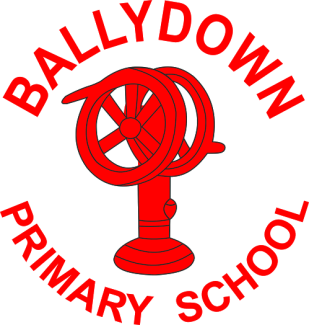                                                      Principal:  Mr B Murphy M.Ed. B.Ed. PQH(NI) End of Year PlansDear P7 ParentsIt is hard to believe we are nearing the end of the year for our P7 children. We have been so restricted in what we can do this year, but we hope to have as much fun as possible over these next 3 weeks. Below are our plans for our P7s final weeks at Ballydown:Sports Day Wednesday 9th Titanic Belfast trip Thursday 17th (details to follow)We are currently practising in preparation for recording our version of the musical CATS.Leavers Assembly Tuesday 22nd (we will record for parents to view at home)Beach Party & BBQ at school Thursday 24th Last day of school Friday 25th.B. MurphyPrincipalPhone:  028 4066 2738E-mail:  bmurphy490@c2kni.net website: ballydownprimary.org.uk